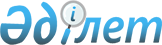 Қаратөбе ауданы әкiмiнiң 2014 жылғы 17 наурыздағы № 4 "Қаратөбе ауданының аумағында сайлау учаскелерiн құру туралы" шешіміне өзгеріс енгізу туралыБатыс Қазақстан облысы Қаратөбе ауданы әкімінің 2020 жылғы 25 маусымдағы № 11 шешімі. Батыс Қазақстан облысының Әділет департаментінде 2020 жылғы 26 маусымда № 6285 болып тіркелді
      "Қазақстан Республикасындағы сайлау туралы" 1995 жылғы 28 қыркүйектегі Қазақстан Республикасы Конституциялық заңына және Қазақстан Республикасының 2001 жылғы 23 қаңтардағы "Қазақстан Республикасындағы жергілікті мемлекеттік басқару және өзін-өзі басқару туралы" Заңына сәйкес, Қаратөбе аудандық сайлау комиссиясының келісімі бойынша, аудан әкімі ШЕШІМ ҚАБЫЛДАДЫ:
      1. Қаратөбе ауданы әкiмiнiң 2014 жылғы 17 наурыздағы № 4 "Қаратөбе ауданының аумағында сайлау учаскелерін құру туралы" шешіміне (Нормативтік құқықтық актілерді мемлекеттік тіркеу тізілімінде № 3463 тіркелген, 2014 жылғы 18 сәуірде "Қаратөбе өңірі" газетінде жарияланған) келесі өзгеріс енгізілсін:
      көрсетілген шешімнің қосымшасы осы шешімнің қосымшасына сәйкес жаңа редакцияда жазылсын.
      2. Қаратөбе ауданының сайлау учаскелеріндегі өзгерістер туралы сайлаушыларды бұқаралық ақпарат құралдары арқылы хабарландырсын.
      3. Қаратөбе ауданы әкімі аппаратының басшысы осы шешімнің әділет органдарында мемлекеттік тіркелуін қамтамасыз етсін.
      4. Осы шешім алғашқы ресми жарияланған күнінен бастап қолданысқа енгізіледі.
      КЕЛІСІЛДІ:
Қаратөбе аудандық сайлау
комиссиясының төрағасы
______Б. Жүсіпқали
"__"_______2020 ж. Қаратөбе ауданының аумағындағы сайлау учаскелері
					© 2012. Қазақстан Республикасы Әділет министрлігінің «Қазақстан Республикасының Заңнама және құқықтық ақпарат институты» ШЖҚ РМК
				
      Қаратөбе ауданы әкімінің
міндеттерін атқарушы

Ж. Сұлтан
Аудан әкiмiнiң 
2020 жылғы 25 маусымдағы 
№ 11 шешiмiне қосымшаАудан әкiмiнiң 
2014 жылғы 17 наурыздағы 
№ 4 шешiмiне қосымша
№
Сайлау учаскелерiнiң нөмiрлерi
Сайлау учаскелерiнiң шекаралары
Орналасқан жері
1
№ 267
Қоржын ауылы, Қосбаз ауылы, Битшағыл, Жеті-қыз, Көлқамыс, Қожанияз, Жұмағали, Сарықұмақ қыстақтары

Батыс Қазақстан облысы, Қаратөбе ауданы, Аққозы ауылдық округі, Қоржын ауылы, Құрманғазы көшесі, құрылыс 1, "Батыс Қазақстан облысы Қаратөбе аудандық білім беру бөлімінің Аққозы жалпы орта білім беретін мектеп-балабақша кешені" коммуналдық мемлекеттік мекемесі
2
№ 270
Аққозы ауылы, Бесоба ауылы, Баекес, Нұржаубаз, Хасан ағашы, Батпаншар қыстақтары
Батыс Қазақстан облысы, Қаратөбе ауданы, Аққозы ауылдық округі, Бесоба ауылы, Бесоба көшесі, 38 үй, Қаратөбе аудандық білім беру бөлімінің "А.Әділов атындағы Жалғызағаш бастауыш мектебі" коммуналдық мемлекеттік мекемесі
3
№ 271
Егіндікөл ауылы, Жігерлен, Калинин, Тұрғанбай, Жамансай, Бұлақсай қыстақтары
Батыс Қазақстан облысы, Қаратөбе ауданы, Егіндікөл ауылдық округі, Егіндікөл ауылы, Алтынсарин көшесі, 11 үй, Батыс Қазақстан облысы, Қаратөбе аудандық білім беру бөлімінің "Егіндікөл орта жалпы білім беретін мектебі" коммуналдық мемлекеттік мекемесі
4
№ 272
Жусандыой ауылы, Абуталы, Қоңыркөл, Жабу, Қарасу қыстақтары
Батыс Қазақстан облысы, Қаратөбе ауданы, Жусаныдой ауылдық округі, Жусандыой ауылы, Абай көшесі, 1 үй, "Батыс Қазақстан облысы Қаратөбе аудандық білім беру бөлімінің Жамбыл орта білім беретін мектеп-балабақша кешені" коммуналдық мемлекеттік мекемесі
5
№ 273
Ханкөл ауылы, Ұмтыл, Тұрым қыстақтары
Батыс Қазақстан облысы, Қаратөбе ауданы, Жусаныдой ауылдық округі, Ханкөл ауылы, Бейбітшілік көшесі, 1 үй, Батыс Қазақстан облысы, Қаратөбе аудандық білім беру бөлімінің "Ханкөл жалпы орта білім беретін мектебі" коммуналдық мемлекеттік мекемесі
6
№ 274
Ақтай ауылы, Жақсыбай қыстағы
Батыс Қазақстан облысы , Қаратөбе ауданы, Қаракөл ауылдық округі, Ақтай ауылы, Қазақстан көшесі, 26 үй, "Батыс Қазақстан облысы Қаратөбе аудандық білім беру бөлімінің Қаракөл жалпы орта білім беретін мектеп-балабақша кешені" коммуналдық мемлекеттік мекемесі
7
№ 275
Алакөл ауылы, Қоскөл ауылы, Сәрсенғали, Мүсірәлі қыстақтары
Батыс Қазақстан облысы, Қаратөбе ауданы, Қаракөл ауылдық округі, Алакөл ауылы, Алакөл көшес 63 үй, Батыс Қазақстан облысы, Қаратөбе ауданының білім беру бөлімінің "Алакөл негізгі орта мектебі" коммуналдық мемлекеттік мекемесі
8
№ 277
Қаратөбе ауылы, Тоқсейт қыстағы
Батыс Қазақстан облысы, Қаратөбе ауданы, Қаратөбе ауылдық округі, Қаратөбе ауылы, С.Датова көшесі, 18 а үй, Батыс Қазақстан облысы, Қаратөбе ауданының білім беру бөлімінің "Қаратөбе мектеп - гимназиясы" коммуналдық мемлекеттік мекемесі
9
№ 278
Қаратөбе ауылы, Үркіш қыстағы
Батыс Қазақстан облысы, Қаратөбе ауданы, Қаратөбе ауылдық округі, Қаратөбе ауылы, Мұхит көшесі, 6 үй, Батыс Қазақстан облысы, Қаратөбе ауданының білім беру бөлімінің "Мұхит атындағы жалпы орта білім беретін мектебі" коммуналдық мемлекеттік мекемесі
10
№ 279
Қоскөл ауылы, Құрылыс, Боранбай, Қамыстыкөл, Арпаш қыстақтары
Батыс Қазақстан облысы, Қаратөбе ауданы, Қоскөл ауылдық округі, Қоскөл ауылы, Абай көшесі, 28 үй, Батыс Қазақстан облысы, Қаратөбе ауданының білім беру бөлімінің "Қоскөл жалпы орта білім беретін мектебі" коммуналдық мемлекеттік мекемесі
11
№ 280
Шалғын ауылы, Шұғыла, Үшаудан, Қален, Шәмші, Ақбаз қыстақтары
Батыс Қазақстан облысы, Қаратөбе ауданы, Қоскөл ауылдық округі, Шалғын ауылы, Шалғын көшесі, 1 үй, Батыс Қазақстан облысы, Қаратөбе аудандық білім бөлімінің "Шалғын негізгі орта мектебі" коммуналдық мемлекеттік мекемесі
12
№ 281
Қарақамыс ауылы, Ақбақай, Ағалық, Түркебай, Қарақұдық, Тұрмағанбет, Нияз, Бернияз, Жолқұдық, Үшкемпір, Мәші, Таласқұдық, Толғанбай қыстақтары
Батыс Қазақстан облысы, Қаратөбе ауданы, Саралжын ауылдық округі, Қарақамыс ауылы, Мұхит көшесі, 26 үй, Батыс Қазақстан облысы, Қаратөбе аудандық білім беру бөлімінің "Б.Қаратаев атындағы Саралжын жалпы орта білім беретін мектебі" коммуналдық мемлекеттік мекемесі
13
№ 282
Сәуле ауылы
Батыс Қазақстан облысы, Қаратөбе ауданы, Саралжын ауылдық округі, Сәуле ауылы, Т.Иманғазиев көшесі, 14 үй, Батыс Қазақстан облысы, Қаратөбе аудандық білім беру бөлімінің "Жақсыбай негізгі орта мектебі" коммуналдық мемлекеттік мекемесі
14
№ 283
Сулыкөл ауылы, Темірбек ауылы, Дәуеш, Сахып қыстақтары
Батыс Қазақстан облысы, Қаратөбе ауданы, Сулыкөл ауылдық округі, Сулыкөл ауылы, Ж.Жабаев көшесі, 41 үй, Батыс Қазақстан облысы, Қаратөбе аудандық білім беру бөлімінің "Қалдығайты жалпы орта білім беретін мектебі" коммуналдық мемлекеттік мекемесі
15
№ 284
Үшана ауылы, Шала, Құрылыс, Қарасай, Көкөгіз, Жанбақ, Жаңабағыт, Шошқалыой қыстақтары
Батыс Қазақстан облысы, Қаратөбе ауданы, Сулыкөл ауылдық округі, Үшана ауылы, Үшана көшесі, 1 үй, Батыс Қазақстан облысы, Қаратөбе ауданының білім беру бөлімінің "Б.Аманшин атындағы жалпы орта білім беретін мектебі" коммуналдық мемлекеттік мекемесі
16
№ 285
Төлен ауылы, Рахпан, Еркебай қыстақтары
Батыс Қазақстан облысы, Қаратөбе ауданы, Сулыкөл ауылдық округі, Төлен ауылы, Төлен көшесі, 25 үй, Қаратөбе аудандық білім беру бөлімінің "Төлен негізгі орта мектебі" коммуналдық мемлекеттік мекемесі
17
№ 287
Шөптікөл ауылы, Айтқали, Бесоба, Алтыбаз, Ескі Шөптікөл, Ақкөл қыстақтары
Батыс Қазақстан облысы, Қаратөбе ауданы, Қаратөбе ауылдық округі, Шөптікөл ауылы, Қаратөбе көшесі, 2 ғимарат, "Батыс Қазақстан облысы Қаратөбе аудандық білім беру бөлімінің Шөптікөл жалпы орта білім беретін мектеп-балабақша кешені" коммуналдық мемлекеттік мекемесі
18
№ 288
Үшағаш ауылы, Ашыкөл, Ортатөбе қыстақтары
Батыс Қазақстан облысы, Қаратөбе ауданы, Қаратөбе ауылдық округі, Үшағаш ауылы, Үшағаш көшесі, № 106 үй, Батыс Қазақстан облысы, Қаратөбе аудандық білім беру бөлімінің "Үшағаш негізгі орта мектебі" коммуналдық мемлекеттік мекемесі
19
№ 289
Соналы ауылы, Ақайдар, Қолқұдық, қыстақтары
Батыс Қазақстан облысы, Қаратөбе ауданы, Қаратөбе ауылдық округі, Соналы ауылы, Соналы көшесі 1 үй, Батыс Қазақстан облысы, Қаратөбе ауданының білім бөлімінің "Соналы жалпы орта білім беретін мектебі" коммуналдық мемлекеттік мекемесі